Společenský a literární vývoj v době qádžárovské: drobné krůčky k velkým změnámBrowne, Edward Granville. A History of Persian Literature in Modern Times (A.D. 1500-1924). Cambridge [England]: University Press, 1924.Historický kontext:Qádžárové /  Mohammad Chán Qádžár–  (po Zandovcích), hlavní město v Teheránu Fath Alí šáh (1797-1834) -    cenné svědectví z této doby - několik knih Sira Johna Malcolma (1769 –1833)-   dílo History of Persia (1815) a Sketches of Persia (anonym. 1827) dobrý zdroj k JM: Nash, Geoffrey: Travellers to the Middle East from Burckhardt to Thesiger: An Anthology. London: Anthem Press, 2009 strategické postavení Persie pro Francouze i Brity (a Rusy)The Great Game R. 1834 Fath Alí Šáh umírá - nástupce Mírzá Abbás rovněžšáhem se stává MohammadDůležité události/jevy v 1. pol. 19. stol:     1) zavedení tisku (roku 1816 v Tabrízu)     2) zjednodušení bombastického stylu dvorské korespondence Qáim-MaqámemMírzá Abolqásim  Qáim-Maqám Faráhání (z. 1835) میرزا ابوالقاسم قائم مقام فراهانیuškrcen z rozkazu šáha Mohammada, na popud QM nástupce – Hádží Mírzy Aghásího. Ukázka, kterou si od něho budeme číst:Královský dopis velkému carovi (zpráva o Gribojedově skonu…)masakr Gribojedovy mise r. 1829 v TeheránuAmír Kabír  میرزا تقی‌خان فراهانی  (1807-1851)ministr na dvoře šáha Náseroddína (1848–1896) R. 1851 -  Dárolfunún. دارالفنونpůsobili zde i dva čeští učitelé:  dělostřelec. nadporučík August Karel Kříž - + lékař  Jakob PolákAugust Karel Kříž (Kržiž) (1814-1886) a Jakub Eduard Polak (1820-1891) Kříž napsal první perskou učebnici matematiky, dělostřelectva a algebry, zavedl v Teheránu první telefon a nakreslil i první plán města a okolí. Polák -  51-60 učil medicínu na Dárolfunún             55-60 – osobní lékař NáseroddínaPrvní, kdo provedl pitvu 1854 (na svém rakouském kolegovi) 1865: „Persien, das Land und Seine Bewohner“.  Významný diplomat – Mírzá Malkom Chán (1833-1908) – میرزا ملکم‌خانAlgar, Hamid. Mirza Malkum Khan: A Study in the History of Iranian Modernism. Berkeley, Calif: University of California, 1973.pamflet/esej Ketábče-je ghajbí (Daftar-e tanzímát) (دفتر تنظیمات)  کتابچه غیبی 1859 – kterou zaslal anonymně šáhovi.První formální plán vládních reforem vůbecR. 1871 byl povolán zpět do Teheránu, kde prezentuje šáhovi a premiérovi plán na vytvoření Národního shromáždění. 1872 šáh - souhlas s Reuterovou koncesí na výstavbu železnice (sešlo z ní).Exil v Londýně - měsíčník Qánún (Právo) (1890–1896) 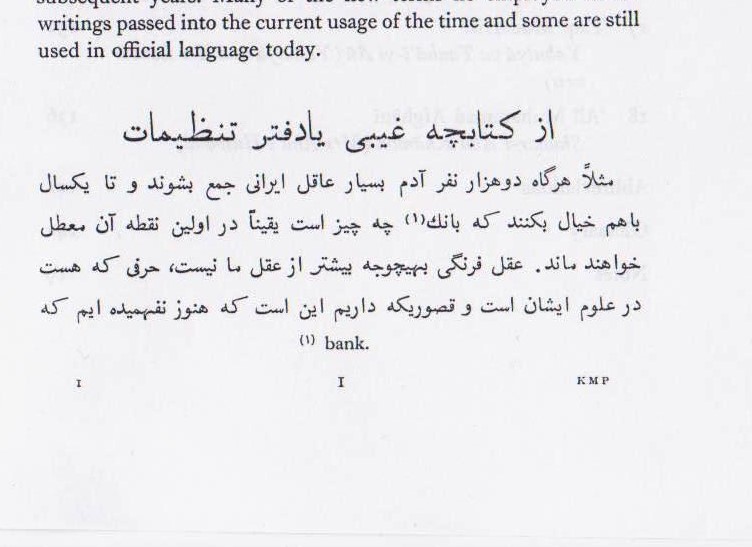 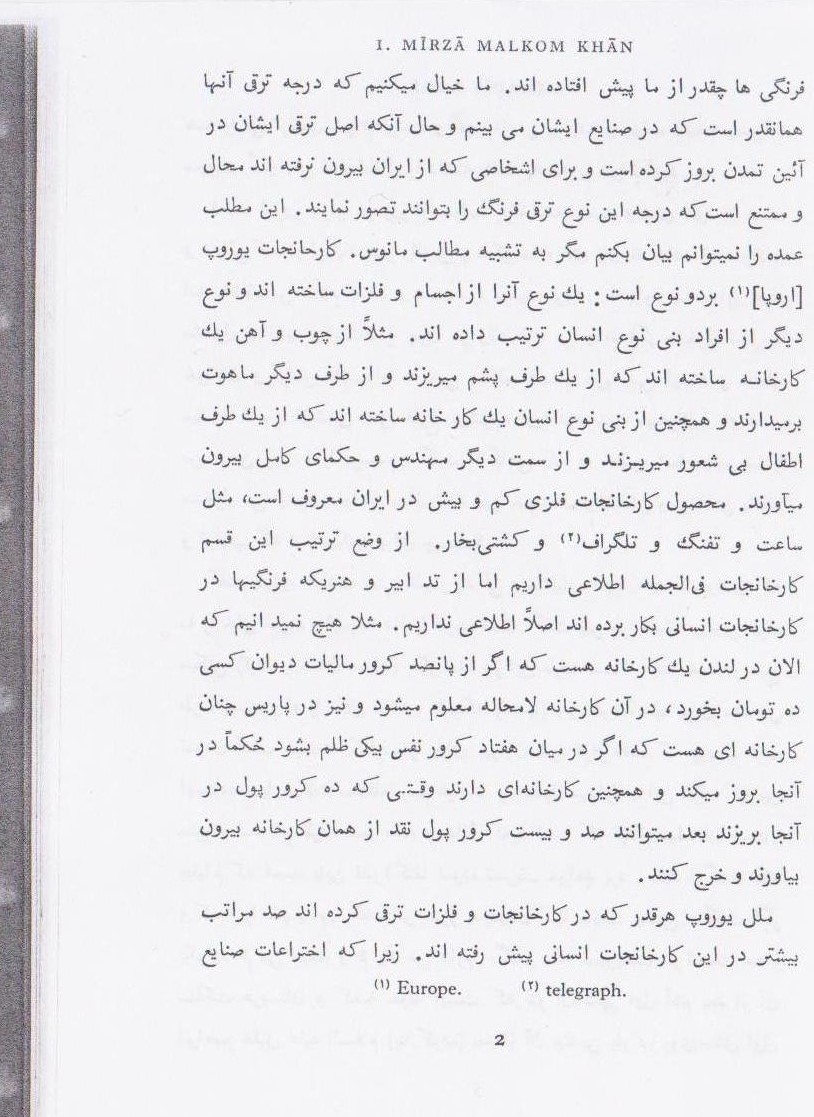 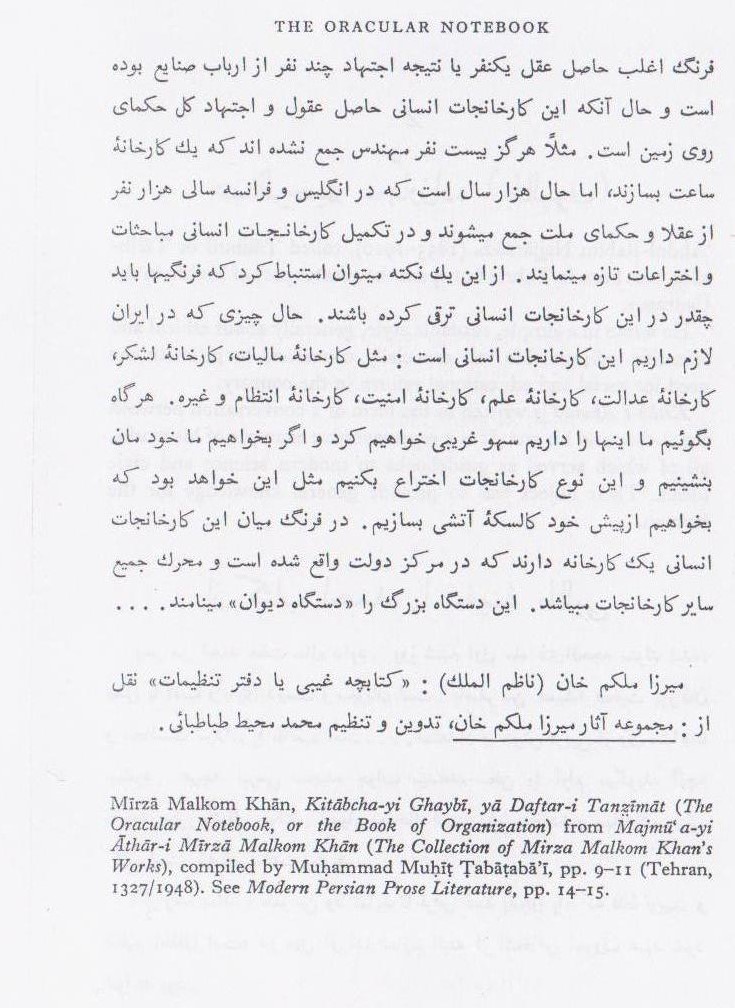 Gribojedova mise: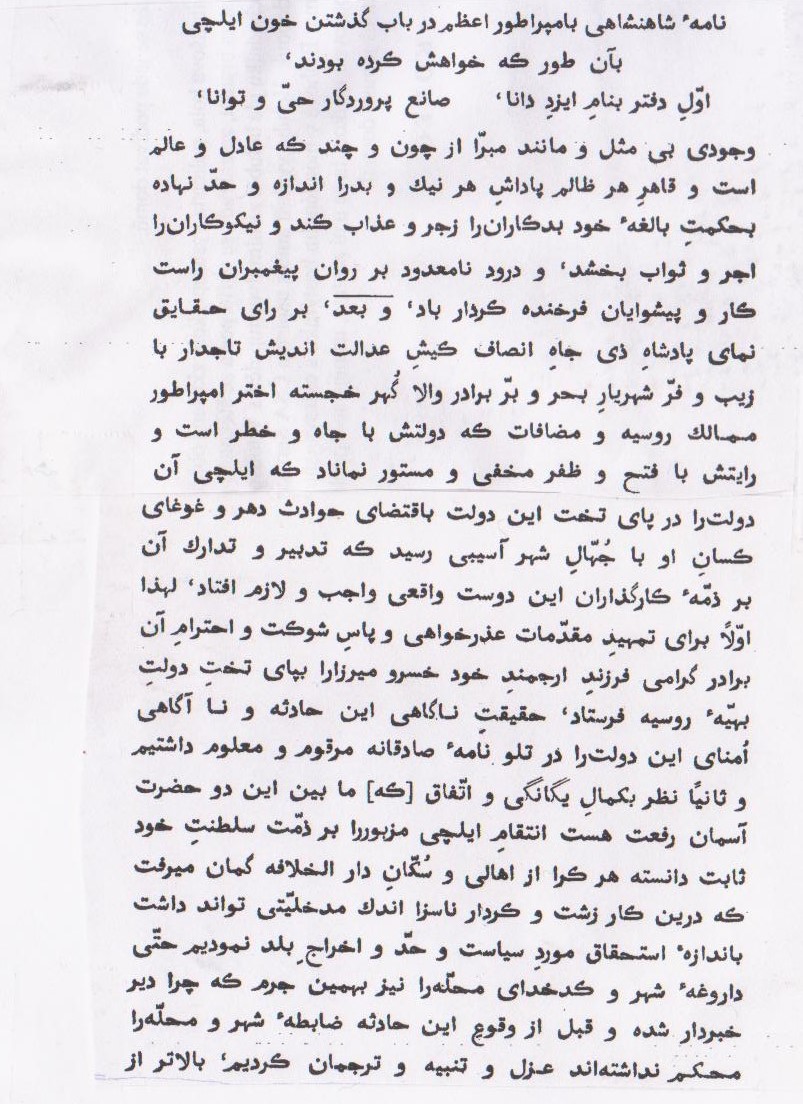 